Science 8 Course Outline Instructor: Miss Jennifer FoleyPhone: 297-2733 Ext. 241E-mail: jfoley@chinooksd.ca8A Remind: text @sci8afun to (306)992-69668B Remind: text @sci8bfun to (306)992-6966Course Mark CategoriesExams & Major Assignments                                       will be worth twice as much                                         as Assignments & Quizzes.Website: www.liveitup4life.com This course combines life science, earth and space science, and physical science through four major themes. 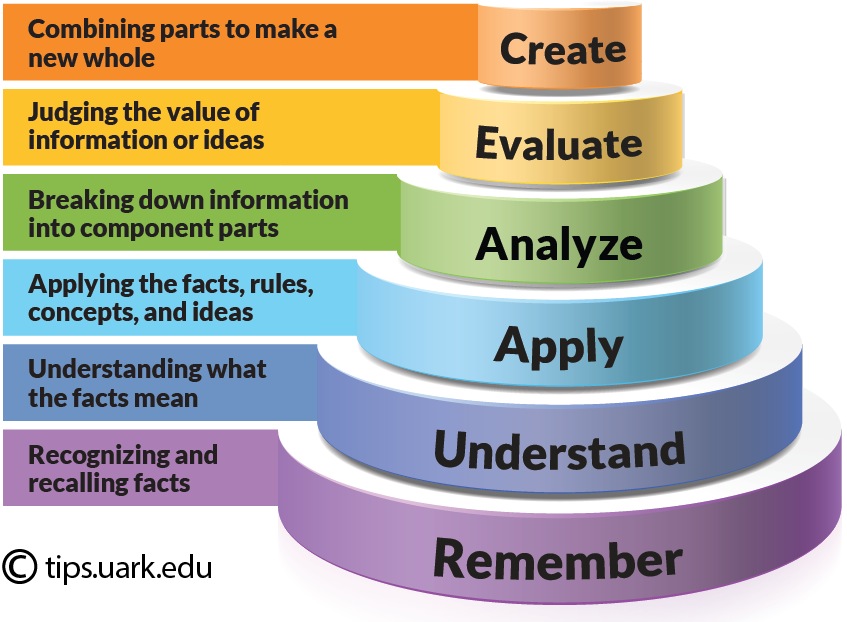 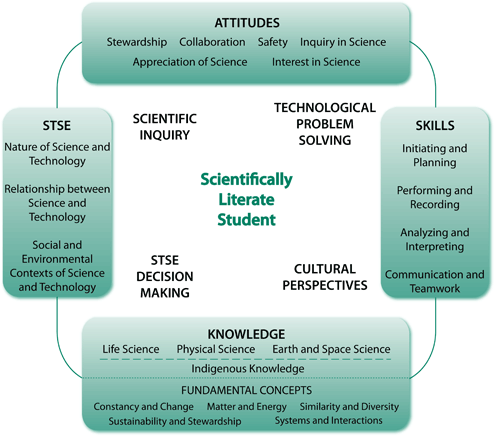 Life Science – Cells, Tissues, Organs, and Systems (CS)CS1 Analyze the characteristics of cells, and compare structural and functional characteristics of plant and animal cells.CS2 Demonstrate proficiency in the use of a compound light microscope to observe plant and animal cells.CS3 Distinguish structural and functional relationships among cells, tissues, organs, and organ systems in humans and how this knowledge is important to various careers.CS4 Analyze how the interdependence of organ systems contributes to the healthy functioning of the human body.Physical Science – Optics and Vision (OP)OP1 Identify and describe, through experimentation, sources and properties of visible light including: • rectilinear propagation • reflection • refraction. OP2 Explore properties and applications of optics-related technologies, including concave and convex mirrors and lenses.OP3 Compare the nature and properties of human vision with optical devices and vision in other living organisms.OP4 Evaluate the impact of electromagnetic radiation-based technologies on self and community.Physical Science – Forces, Fluids, and Density (FD)FD1 Investigate and represent the density of solids, liquids, and gases based on the particle theory of matter.FD2 Examine the effects of forces in and on objects in fluids, including the buoyant force.FD3 Investigate and describe physical properties of fluids (liquids and gases), including viscosity and compressibility.FD4 Identify and interpret the scientific principles underlying the functioning of natural and constructed fluid systems.Earth and Space Science – Water Systems on Earth (WS)WS1 Analyze the impact of natural and human-induced changes to the characteristics and distribution of water in local, regional, and national ecosystems.WS2 Examine how wind, water, and ice have shaped and continue to shape the Canadian landscape.WS3 Analyze natural factors and human practices that affect productivity and species distribution in marine and fresh water environments.